II/2- CJ1/1.10/DeATTICKÉ OBDOBÍ ŘECKÉ LITERATURY – EURIPIDES EURIPIDES(asi 481 - 406 př. n. l.)Přečtěte si následující text a zapište si do sešitu charakteristiku Euripidovy tvorby.Euripides byl nejmladší ze tří velkých athénských tragiků 5. století.  Byl synem statkáře; jinak však toho víme z jeho života málo: měl neobyčejné vzdělání a stýkal se s filozofy (byl žákem Anaxagory), svůj první kus uvedl v r. 455. Ve stáří odešel na dvůr makedonského krále Archelaa do Pelly, kde zemřel. Z jeho 92 dramat se zachovalo pouze devatenáct. Snažil se uvádět na jeviště nové problémy a svým přístupem k dramatu působil značně novátorsky oproti Aischylovi a Sofoklovi. Postavy jeho dramat jsou psychologicky mistrovsky prokreslené a vyznačují se velkou životností. Už Sofokles usoudil, že Euripides ukazuje lidi takové, jací jsou. Potlačil funkci chóru. U Euripida se také poprvé v tragédiích objevují ve středu pozornosti ženy se svými vášněmi. Kromě toho zpracoval látky týkající se otázek demokracie a chování vůči tradici, všímal si nedostatků athénské demokracie (asi v polovině 5. století se objevují první příznaky krize athénské demokracie). Zastupoval při tom vždycky moderní názory, které podněcovaly jeho současníky k prudkým diskusím. Přesto se mu jen těžko podařilo dosáhnout ve své době uznání. Nové postavení otázek ho často nutilo, aby pozměňoval mýty, takže se někdy mohl dostat zpátky k tradiční báji jenom pomocí deus ex machina. Stejně jako Aischylos a Sofokles také Euripides zpracoval v tragédii Elektra mýtus o pomstě Orestově v dramatu Orestés. Jestliže však Sofokles oslavil ve smyslu mýtu Orestův čin jako spravedlivý, pak Euripides v něm viděl zločin, k němuž dal příkaz bůh Apollón. Orestes neměl podle něho právo zabít vlastní matku. Orestes a Elektra jsou za matkovraždu ze všech stran odsuzováni a čekají na smrt z rukou obce. Orestes se zmocní paláce, hrozí dalším krveprolitím, bůh Apollón však přinese smírné řešení: Orestes podstoupí roční vyhnanství a očistný soud.Také láska začíná hrát v Euripidově dramatu větší úlohu. Euripides dějiště konfliktu přenese do člověka samotného, do jeho vnitřního světa, kde se musí rozhodnout. Tak je tomu v Euripidově nejslavnější tragédii Médeii.Připomeňte si význam pojmu deus ex machina.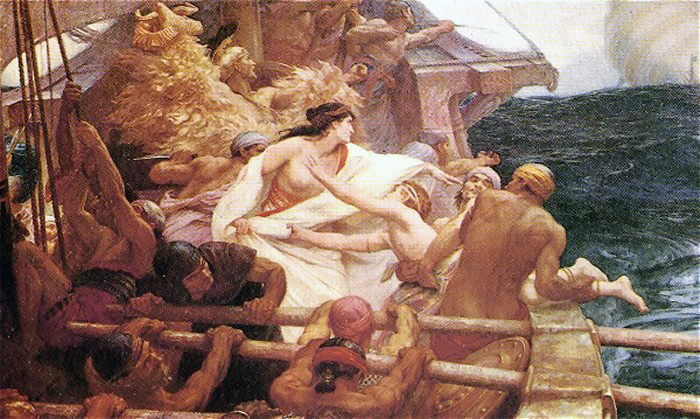 O jakou řeckou báji se jedná?Přečtěte si výňatek z tragédie Médeia a odpovězte na otázky za textem, odpovědi si zapište do sešitu.Médeia(insc. 431 př. n. I.)Médeia:    Ty bídníku - jak jinak mám tě oslovit než tímto jménem hanby pro tvou zbabělost – tys přišel ke mně, přišels, tvore odporný? To není síla ani mužnost, jestliže se škůdce přátel dívá oběti své v tvář, toť nestoudnost, toť neřest, z lidských neřestívšech nejhnusnější! Ale dobře, že tu jsi! Když vyčtu ti tvou mrzkost, sobě ulehčím,a ty se budeš trápit, slyše slova má. Nuž začnu mluvit od samého počátku. Já ze spárů jisté smrti jsem tě spasila- jak všichni Argoplavci mohou dosvědčit -, když jsi měl zkrotit býky oheň soptícía smrtonosnou setbu do brázd zasíti.Já usmrtila draka věcně bdělého,jenž chránil zlaté rouno stem svých závitů,a jako spásná hvězda vzešel ti můj um.Já zradila jsem otce i svůj rodný důma šla jsem s tebou do Iolku, v cizí kraj,ach, vedena víc láskou nežli rozumem!A přivodivši Peliovi strašnou smrtskrz jeho dcery, strachu jsem tě zprostila.A za to vše, ničemníku největší,jsi ty mě zradil, vzal sis novou manželku,ač máš už děti se mnou! - neboť bezdětnosttvou novou lásku mohla by snad omluvit.
(…)Kam obrátím se nyní? Zdali v otcův dům,	jejž se svou vlastí pro tebe jsem zradila?	Či k Peliovnám? Pěkně by mě přijaly                                    	ty nešťastnice, jimž jsem otce zabila!	Hle, rozhněvala jsem si rodné přátele                                a znepřátelila si, škodíc v zájmu tvém,                              i ty, jimž neměla jsem nikdy škoditi.(…)Médeia (vítězoslavně):    Již vyjevím vám, družky, celý záměr svůj,však - nečekejte věci příliš radostné!Chci poslat nyní služku k lásonovia požádám ho, by se ke mně dostavil.Až přijde, omámím ho slovy sladkými,že souhlasím už se vším, že je dobře tak,však poprosím, by děti směly zůstati –ne proto, že bych chtěla zanechati jezde v nepřátelské zemi vrahům pro posměch:toť úklad, kterak zničit dceru královu!Já pošlu po svých dětech dary nevěstě,šat jemně tkaný s vínkem kutým ze zlata;jak oblékne ty skvosty, bídně zahyne,a tak i každý, kdo se dotkne nevěsty;neb jedem smrtonosným natřu dary své!Však o té věci nechci zatím mluviti.Co dále? Běda, běda, jaký hrozný činpak musím spáchat: vlastní děti zavraždím!A nic a nikdo nemůže jich zachránit!(…)Již neuzří svých synů nikdy naživu,                           jež zplodil se mnou, nikdy, nikdy nezrodí	mu děti nová žena: bídně zahyne	ta bídná mými kouzly jedu plnými.Jsem žena, ne však slabá, tiché povahya chabé vůle; patřím k druhu jinému:znám krutě nenávidět nepřátele svéa vřele milovat své přátele.Jen takovým je souzen velký slavný los!     (…)                    Výstup 4Médeia:    Ach, děti, děti, proč se na mne dívátea usmíváte něžně, proč - ach, naposled?! (Odvrací se od nich.)Ó hrůza! Co mám činit? Prchla odvaha,jak v jasné oči dětí svých jsem pohlédla.O ne, já nemohu! - Pryč, vy hrozné myšlenky!Já odvedu své děti s sebou ze země.Což musím sama sebe trestat dvojnásob,bych zkázou dětí jejich otce ranila?Oh nikdy, nikdy! Pryč, vy hrozné myšlenky! -Však co to dělám! Chci tak výsměch utržit svých nepřátel, jež nechám trestu ujíti? Ne, musím jednat! Hanba, jak jsem zbabělá, že v slabosti jsem klesla k slovům změkčilým! Mé dítky, jděte! Pevná bude ruka má! -Óh, óh!Ó ne, ach ne, mé srdce, nečiň toho, ne!Ó nech je, nešťastnice, šetři synů svých!Ač budeš v dáli, přec ti budou útěchou! -Však při bozích pomsty, v říši smrti sídlících,to nestane se nikdy, abych vydalasvé drahé děti potupě svých nepřátel!Je rozhodnuto, nelze, nelze ustoupit!	Teď jistě zdobí vínkem mladá nevěstasvou hlavu, spíná řízu - aby zhynula.Nuž musím se už vydat na svou krutou pouť a tyto poslat - na pouť ještě krutější. Nuž řeknu jim své sbohem. (Obrací se opět k dětem.) Děti, podejte své matce ručky, ať se s vámi polaská! Ty milá ruko, ty milá hlavinko, ty sličné dětské líčko, krásné tělíčko –ach, buďte šťastny - tam kdes v dáli: o vše zde vás oloupil váš otec. Sladký polibku, ty teplý dechu dětský, měkká tvářinko –ach, jděte, jděte!Odstrčí je; děti odcházejí do domu.) Nemohu již hledětizde na vás, klesám přemožena tíhou zla! A chápu, chápu, jaký zločin spáchat chci; však silnější je vášeň než hlas rozumu, ach, vášeň, kořen hříchu, bídy na světě.(…)Iáson:       Ty vyvrheli, ženo nejvýš protivnái mně i bohům, všemu rodu lidskému,	tys měla sílu proklát mečem děti své,	ty, jejich matka, a v nich zničilas i mne,	a vykonavši tento zločin bezbožný,máš ještě smělost dívati se na slunce	a zemi? Kletba tobě! Dnes to jasně zřím,však tenkrát jsem byl slepý, když jsem z domova, z té divočiny, vedl si tě do Řecka,	tu bídnici, jež otce, vlast svou zradila!Tvých činů kletbu na mne bozi svalili.Tys bratra zavraždila v rodném domě tvéma tak jsi vešla na mou krásnopřídou loď:	to byl tvůj začátek! A potom stala sesmou chotí, zrodilas mi děti, synky dva,a z líté žárlivosti jsi je zabila!	Ó toho nebyla by žádná z řeckých žen se dopustila! A já jsem ti před nimidal přednost, vzal jsem si tě, zmar a zkázu svou,  ne ženu, líté zvíře! Skylly, běsnící	kdes na západě, ty jsi ještě divější!(…)                    Já nebudu se těšit z mladé manželky,a dětí, jež jsem zplodil, jež jsem vychoval,	už neoslovím za živa - jsou ztraceny!	             Překlad Ferdinand StiebitzPřečtěte si text ukázky a shrňte, jakého činu se Médeia dopustila a proč.Vraťte se k dvěma tučně vytištěným veršům a zamyslete se (např. v kratší písemné úvaze) nad základní ideou Euripidovy tragédie. Jaký vnitřní konflikt Médeia řeší?Charakterizujte Médeiu a Iásona.Znáte báji o argonautech? Využijte některé z již zmiňovaných příruček a připomeňte si ji.V jakých situacích se ocitají hrdinové tragédií?U kterého dramatika jsou postavy nejvíc determinovány vůlí bohů. Pokuste se i o srovnání Antigony a Médeie.Vybavíte si novější zpracování tohoto námětu? Kdo je autorem následujícího obrazu inspirovaného postavou Médeii?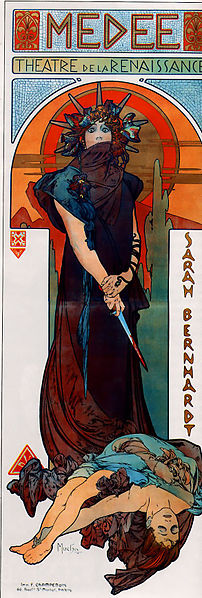 Domácí úkol:Zopakujte si učivo o antické tragédii: časovou posloupnost dramatiků a krátkou charakteristiku jejich děl.